Intro to Command Line Coding Genomics AnalysisRachael St. Jacques, Max Maza & Dr. Ray Enke  Bio 481 Genomics   James Madison University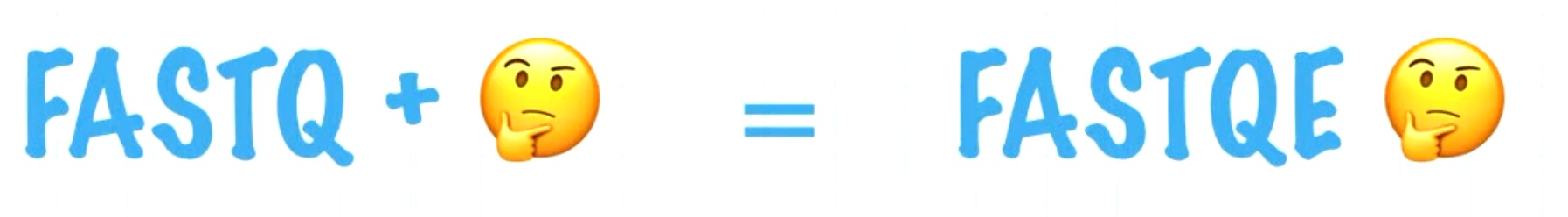 *this activity was adapted from code and slides developed by Andrew Lonsdale (@LonsBio) at Melbourne University. Here’s a link to a Lightning Talk that Andrew gave in 2017 about FASTQEYou’ve previously used FastQC for FASTQ file analysis in CyVerse Discovery Environment. Today you will use an even more universal form of communication to analyze these files, THE EMOJI 😻😻😻.You need to have Anaconda installed on your computer (see pre class assignment https://bit.ly/2RxKApp). If you haven’t done this yet, please go ahead and do so.As previously discussed, FASTQE is a program that will analyze a FASTQ file and read out an emoji output as an indicator of each sequence’s quality in the file. So a high quality read may look like this 😃, while this symbol 💩...well you get the idea. Open up your computer’s Terminal or command line When using command line code, lines that start with the # sign are text descriptors or instructions not lines of code. For example:#This is the command used to navigate to your desktop (hit enter)Then type: cd Desktop (hit enter)Here’s what that looks like in Terminal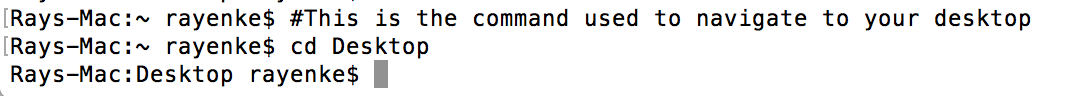 The # line doesn’t do anything, it’s just telling you what the next line of code does which is navigate to your computer’s desktopWe will stick with this convention throughout the activity#check to see if you are still on your desktopType: pwdDownload the 2 compressed fastq files from Canvas and put them on your desktop (they have .gz extension and need to be unzipped; also available here for download https://bit.ly/2FbODRS)#Unzip both files using the gunzip command#gunzip followed by a fastq file name will unzip and individual file#or gunzip followed by *.gz will unzip all files ending with .gzType: gunzip *.fastq.gz#check to see if your files are unzipped (.fastq extension)Type: ls#Install the fastqe softwareType: pip install fastqe Note: if you don’t have Anaconda installed at this point you will probably get an error message here#you can use individual .fastq file names or *.fastq for all filesType: fastqe *.fastqtake a screenshot of your Emoji output for each file & paste it into an MS ppt fileIt should look something like this: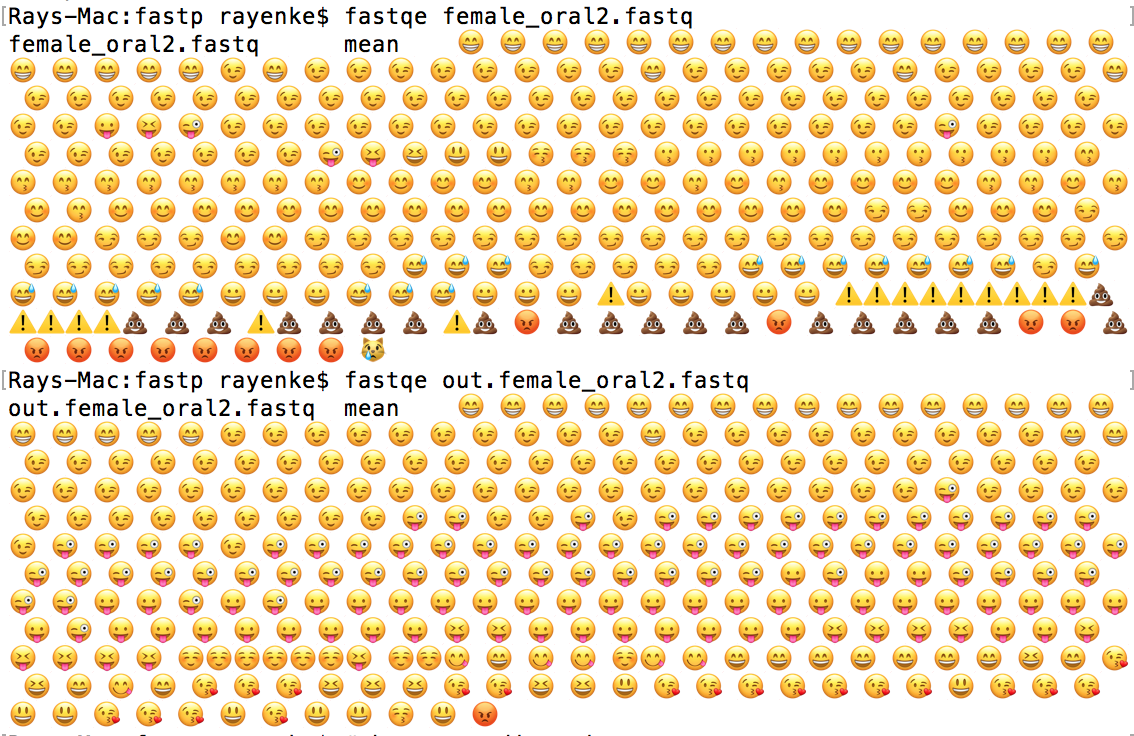 Notice that 1 of your files (femal_oral2) seems to have lower quality than the other based on the Emoji readout. Let’s use another program called Fastp to get a more conventional readout of the .fastq file data. Fastp is similar to the FastQC program we previously used, however, it also has a trimming tool to cut out or filtering the low quality sequences in our file.#Create a new folder on the desktop called fastp using the mkdir command Type: mkdir fastp Drag your 2 fastq files into this folder#navigate to the fastp folderType: cd fastp#Install fastpType: conda install -c bioconda fastp#run fastp on the lower quality female_oral2.fastq fileType: fastp -i female_oral2.fastq -o out.female_oral2.fastqYou should now have 3 new files in your fastp folderA .html file (this is your QC report)A .json file (ignore this for now)A trimmed fastq file (out.female_oral2.fastq)Open your html QC report & collect some before and after filtering dataHow many reads are in this FASTQ file before and after filtering? Copy/paste before and after Quality plots into your ppt fileHow do they compare?This is the per base quality plot with quality (or Phred score) on the y and base position on the x axisLastly, let’s rerun fastqe to get an emoji output on our trimmed file#use the fastp output .fastq file to rerun fastqeType: fastqe out.female_oral2.fastqHow does your before and after filtering emoji outputs look for this file?To sum up, you just looked at Illumina FASTQ data quality using Emoji output. You then filtered the low quality sequences in your FASTQ file and output before and after QC plots. Following filtering, you created a new Emoji output of your filter FASTQ file.You did all of that on the command line, congrats!Here’s the script only version of the above exercise:#download the 2 fastq.gz files from Canvas onto your desktop#navigate to your desktop directorycd Desktop#Unzip both fastq files using the gunzip commandgunzip *.fastq.gz#check to see if your files are unzipped (.fastq extension)ls#Install the fastqe softwarepip install fastqe#run fastqe on all .fastq files on the desktopfastqe *.fastq#Create a new desktop folder called fastp using the mkdir commandmkdir fastp#Drag your 2 fastq files into this folder#navigate to the fastp foldercd fastp#Install fastpconda install -c bioconda fastp#run fastp on the lower quality female_oral2.fastq filefastp -i female_oral2.fastq -o out.female_oral2.fastq#use the fastp output .fastq file to rerun fastqefastqe out.female_oral2.fastqExamples of fastp pre & post filtering metrics: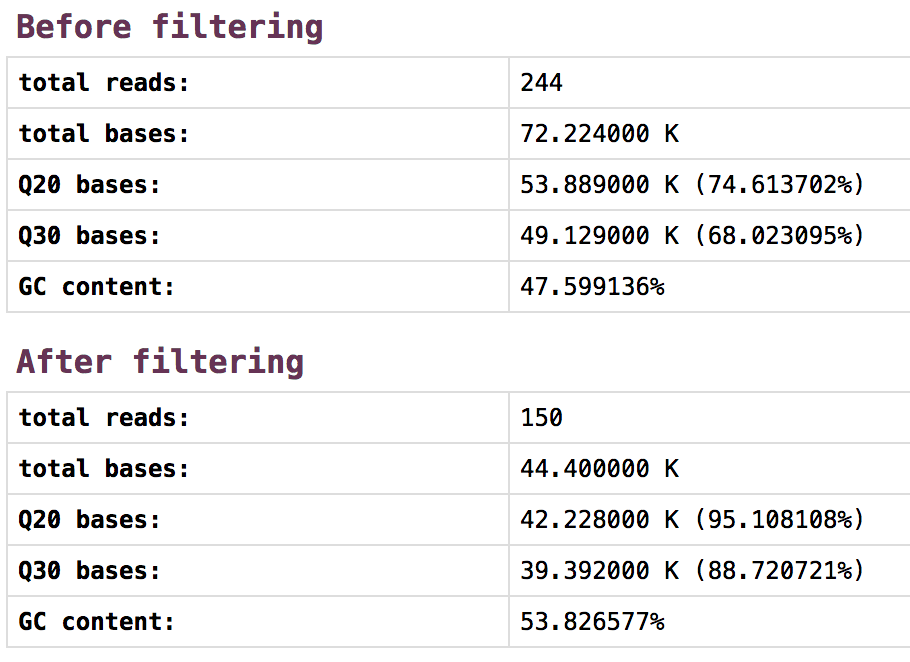 Examples of fastp pre & post filtering quality plots: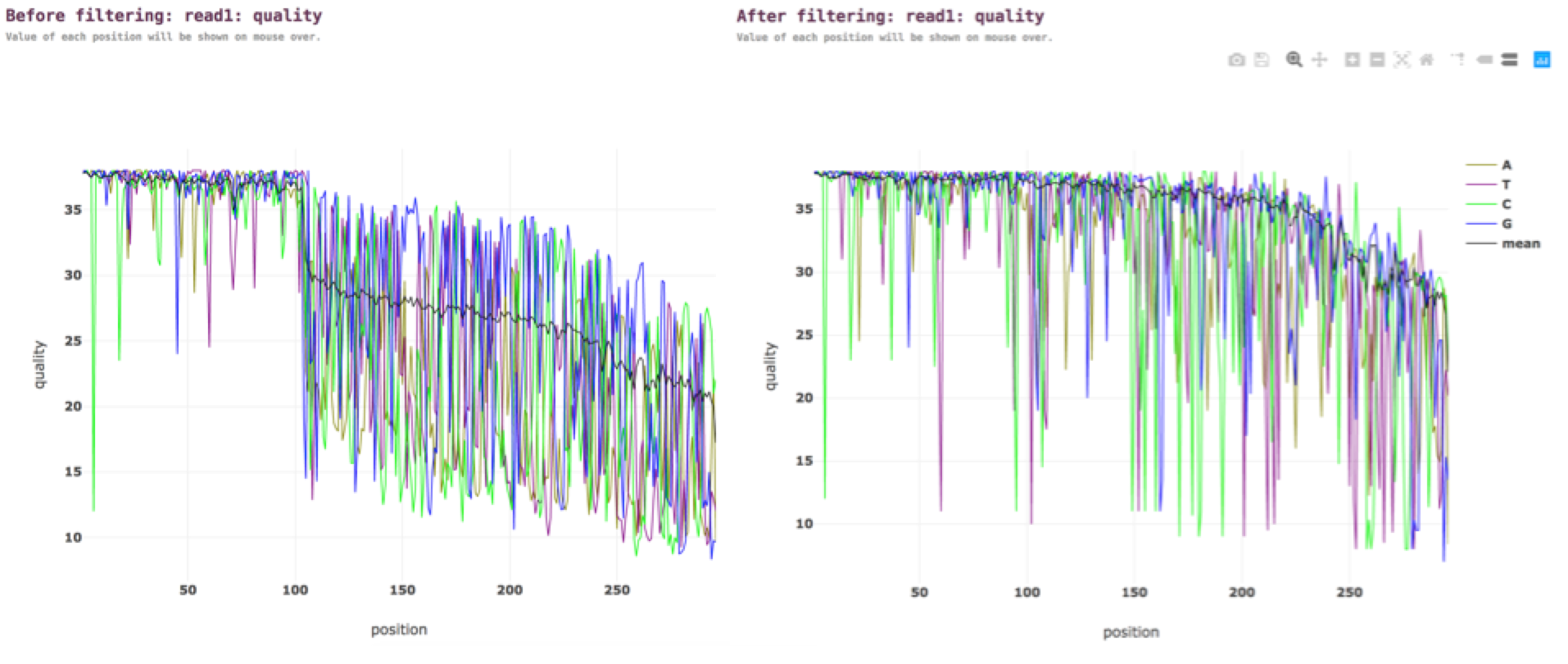 